Saturday, June 29	5:30 pm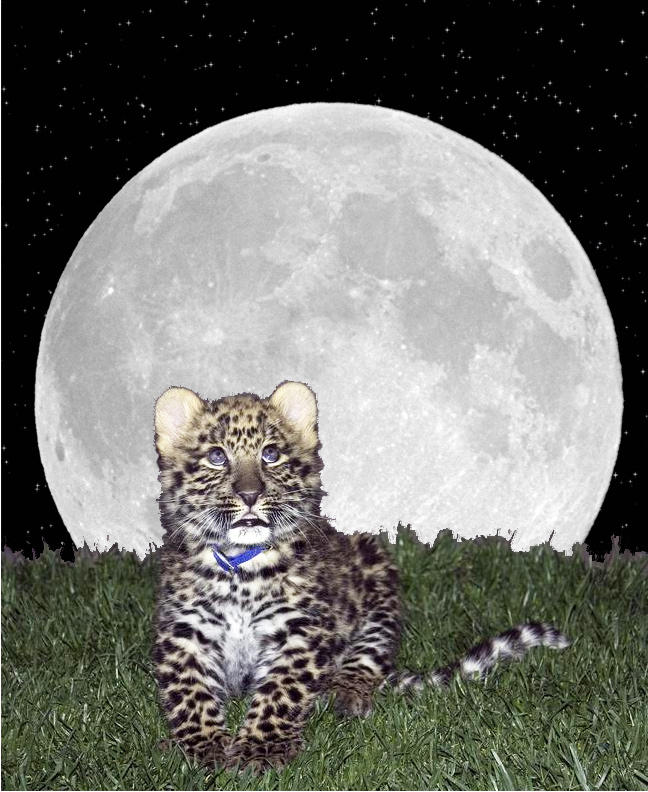 Enjoy a fun-filled evening with 18 species of wild catsEFBC’sFeline Conservation Center special event:TWILIGHT TOURFrom Bobcats to Tigers, come see your favorite cats! Tour our back lot which is normally closed to the public. Featuring: Bake Sale, Barbeque, Raffle,and special Cat Enrichment Demonstrations.Tickets are $20 per person.All attendees must be at least 18 years old.Early entry at 5:00 pm if you purchase tickets in advance at www.eventbrite.com (search for “twilight tour”)For more details visit our website: www.wildcatzoo.orgor call us at: (661) 256-3793	Exit 14 Freeway at Rosamond Blvd